(Note: Presenters must be graduate students at the time of the conference and can be listed as the primary presenter on only one application.)Presenter(s) Full Name(s):  Contact Emails & Phone Numbers for each presenter:   Program of Study (check one):  ☐ Doctoral  or   ☐ Master’s    Identify Concentration/Area of Study: University affiliation: Title of Presentation (limit 80 characters including spaces):  Program summary: In 50 words or less, clearly and accurately describe your presentation. Use complete sentences, proper grammar and correct spelling as this description may be used in the conference program. Be sure to submit a typed application (rather than a handwritten copy). Click here to enter textPoster Type (check one):	☐ Research Study in progress		☐ Research Study completed 				☐ Literature Review    			☐ Intervention/Technique 	Eligible poster presentations must be relevant to the counseling profession and may include the following:First place winner of the poster presentation will receive $100!  Don’t miss this opportunity! If approved, I agree to (initial next to each statement):Please return this completed form to: tca19posters@tcacounselors.org with the subject line “TACES 2022 Grad Posters” by Friday, October 21, 2022.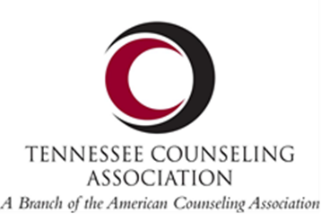 TACESTennessee Association for Counselor Education and SupervisionGRADUATE STUDENT POSTER APPLICATIONCompleted literature reviewQualitative studies that can be described in a research formatMaster’s thesis Doctoral dissertationCounseling interventions or techniquesIndependent research projectCompleted empirical studies that have research format (show introduction, lit review, method, results, and brief discussion)Register for the conference as a student (Note: you will qualify for the student discount rather than the presenter discount)Provide my own poster easel (Note: easels and tables are not provided by the hotel/TCA)Be a TCA member at the time of the conferenceBe present to display the poster at the TCA conference in Nashville (Saturday, November 12, 2022 – 2:30 p.m. until 3:15 p.m.) Note: prepare to arrive prior to start time for set-upAttend the poster awards session immediately following the presentation. Winners must be present to accept awards.